Unit 3 Exam ReviewFRANCOPHONIE QUESTIONS:1. Who is the current President of France?2. Draw & color the French Flag3. What is the National Motto of France?4. TRUE/FALSE	French is spoken on all seven continents of the world. _________	There are no countries in South America in which French is spoken. ________	French is more commonly spoken in Western Africa than in Eastern Africa. ________	Francophone countries usually have different names in French than in English. ________	French is more commonly spoken in Western Africa than in Eastern Africa. ___________5. Label the map of Europe with the following countries IN FRENCH!Spain, Italy, Switzerland, Germany, Belgium, Luxembourg, France, EnglandEnglish Channel & Mediterranean Sea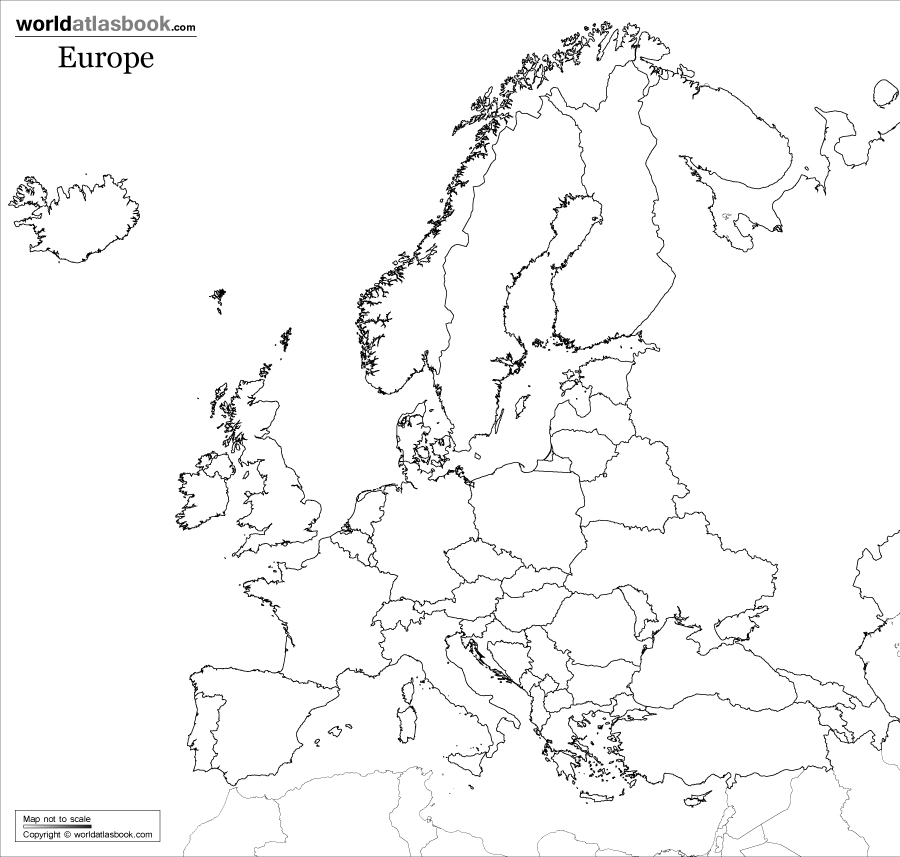 FRENCH REVOLUTION QUESTIONS:1. How many “Estates” were there? Who was in each Estate? How was the system unfair?2. How did the system of land ownership promote & maintain the “old order”?3. Why could Louis XV be called an unsuccessful king (4)?4. Why could Louis XIV be called a successful king (4)?5. What is an absolute monarchy?6. How was the American Revolution connected to the French revolution?7. How was population a factor in the French revolution? 8. What were the consequences of the Necklace Scandal for Marie Antoinette and the monarchy?9. How was Louis XVI executed?10. Name the person described:-One of the most influential figures during the Reign of Terror, this man sent thousands to the guillotine. His death ended the Reign of Terror. __________________-Help write the Declaration of the Rights of Man and of the Citizen. Wrote a pamphlet in which he outline the desires and frustrations of the 3rd estate. ______________________ -Would eventually go on to become Emperor of France after the Revolution; during his reign he would restore aspects of the Old Regime he fought to destroy ____________________-Brother to Marie Antoinette _______________________-Leader during the Reing of Terror, best known for his radical journalism-1st President of the Committee of Public Safety, voted for the death of Louis XVI _______________________11. Give the dates for the following events:	Storming the Bastille	Execution of Louis XVI	Execution of Marie Antoinette12. Explain the significance of the following events:	Storming of the Bastille	Tennis Court Oath	Death of Robespierre ESSAY-Provide at least 2 examples to support your argument1. Would you consider Marie Antoinette a good Queen? Why or Why not?2. Do you think Louis XVI cared about the Revolution?3. Compare/Contrast the Declaration of Independence to the Declaration of the Rights of Man. What were the purposes of these documents? How does each one define Liberty?